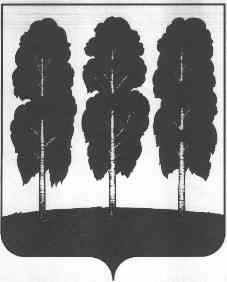 АДМИНИСТРАЦИЯ БЕРЕЗОВСКОГО РАЙОНАХАНТЫ-МАНСИЙСКОГО АВТОНОМНОГО ОКРУГА – ЮГРЫПОСТАНОВЛЕНИЕ от  15.01.2024                                                                                                         № 13пгт. БерезовоОб утверждении порядка выдачи разрешения на установку некапитальных нестационарных сооружений, произведений монументально-декоративного искусства на межселенной территории Березовского района и на территории городского поселения БерезовоВ соответствии с  пунктом 5 части 17 статьи 51 Градостроительного кодекса Российской Федерации, подпунктом 18 пункта 1 статьи 3 Закона Ханты-Мансийского автономного округа - Югры от 18.04.2007 N 39-оз «О градостроительной деятельности на территории Ханты-Мансийского автономного округа – Югры», постановлением Правительства Ханты-Мансийского автономного округа - Югры от 11.07.2014 N 257-п «Об установлении перечня случаев, при которых не требуется получение разрешения на строительство на территории Ханты-Мансийского автономного округа – Югры»:1. Утвердить порядок выдачи разрешения на установку некапитальных нестационарных сооружений, произведений монументально-декоративного искусства на межселенной территории Березовского района и на территории городского поселения Березово согласно приложению к настоящему постановлению. 2. Опубликовать настоящее постановление в газете «Жизнь Югры» и разместить на официальных веб-сайтах органов местного самоуправления Березовского района и городского поселения Березово.3. Настоящее постановление вступает в силу после его официального опубликования.4. Контроль за исполнением настоящего решения оставляю за собой.И.о. главы района                                                                                 Г.Г. КудряшовПриложение   к постановлению администрации Березовского районаот 15.01.2024 № 13Порядок выдачи разрешения на установку некапитальных нестационарных сооружений, произведений монументально-декоративного искусства на межселенной территории Березовского района и на территории городского поселения Березово1. Порядок выдачи разрешения на установку некапитальных нестационарных сооружений, произведений монументально-декоративного искусства на межселенной территории Березовского района и на территории городского поселения Березово (далее - порядок) определяет порядок подготовки, выдачи, продления срока действия и закрытия разрешения на установку некапитальных нестационарных сооружений, произведений монументально-декоративного искусства на межселенной территории Березовского района и на территории городского поселения Березово.2. Порядок распространяется на объекты благоустройства территориальных зон общественно-делового, жилого, рекреационного, производственного назначения в соответствии с подпунктом 6 пункта 1 приложения к постановлению Правительства Ханты-Мансийского автономного округа - Югры от 11.07.2014 N 257-п «Об установлении перечня случаев, при которых не требуется получение разрешения на строительство на территории Ханты-Мансийского автономного округа – Югры».2.1. Настоящий порядок не распространяется на случаи:- установки объектов, включенных в перечень, утвержденный постановлением Правительства Российской Федерации от 03.12.2014 № 1300, порядок и условия размещения которых установлены постановлением Правительства Ханты-Мансийского автономного округа - Югры от 19.06.2015 № 174-п;-  установки нестационарных торговых объектов в соответствии со схемой размещения нестационарных торговых объектов, порядок и условия размещения которых установлены постановлением администрации Березовского района от 25.11.2016 № 918.3. Основные понятия, используемые в настоящем порядке:а) заявитель - юридическое или физическое лицо, в том числе зарегистрированное  в качестве индивидуального предпринимателя, планирующее установку некапитальных нестационарных сооружений, произведений монументально-декоративного искусства на межселенной территории Березовского района и на территории городского поселения Березово;б) некапитальные нестационарные сооружения - сооружения, строения, выполненные из легких конструкций, не предусматривающие устройство заглубленных фундаментов и подземных сооружений (объекты мелкорозничной торговли, попутного бытового обслуживания и питания, остановочные павильоны, туалетные кабины, другие объекты некапитального характера), не являющиеся объектами недвижимости;в) произведения монументально-декоративного искусства - скульптурно-архитектурная композиция - многоплановая композиция с ансамблевым решением, имеющая важное градоформирующее значение; монумент - общегородской памятник историческому событию или лицу, крупномасштабный объект, имеющий градоформирующее значение; памятный знак - локальное тематическое произведение с ограниченной сферой восприятия, посвященное увековечению события или лица: стела, обелиск и другие архитектурные формы; монументально-декоративная композиция - многоплановая городская, садово-парковая скульптурная композиция, составляющими элементами которой могут быть фонтаны и другие художественные объекты;г) разрешение на установку некапитальных нестационарных сооружений, произведений монументально-декоративного искусства - документ, подготовленный в соответствии с требованиями настоящего порядка и по установленной форме приложения 2 к настоящему порядку , предоставляющий право установки некапитальных нестационарных сооружений, произведений монументально-декоративного искусства на межселенной территории Березовского района и на территории городского поселения Березово.4. Уполномоченным структурным подразделением администрации Березовского района, осуществляющим подготовку и выдачу разрешения на установку некапитальных нестационарных сооружений, произведений монументально-декоративного искусства, является отдел архитектуры и градостроительства администрации Березовского района (далее – уполномоченный орган).5. В целях размещения некапитальных нестационарных сооружений, произведений монументально-декоративного искусства заявитель обращается в уполномоченный орган с заявлением о выдаче разрешения на установку некапитальных нестационарных сооружений, произведений монументально-декоративного искусства в соответствии с приложением 1 к настоящему порядку. 6. К заявлению о выдаче разрешения на установку некапитальных нестационарных сооружений, произведений монументально-декоративного искусства прилагаются следующие документы:1) правоустанавливающие документы на земельный участок (в случаях, установленных Земельным кодексом Российской Федерации) право на который не зарегистрировано в Едином государственном реестре недвижимости;2) документ, удостоверяющий личность представителя (в случае представления заявления представителем заявителя);3) документ, подтверждающий полномочия представителя заявителя (в случае, если от имени заявителя обращается представитель заявителя);4) материалы, содержащиеся в проектной документации, а именно:пояснительная записка с изложением конкретных обоснований и целесообразности установки некапитальных нестационарных сооружений, произведений монументально-декоративного искусства;схема планировочной организации земельного участка с обозначением места размещения некапитального нестационарного сооружения, произведения монументально-декоративного искусства;архитектурные решения (фасады в цветном исполнении, перспективное изображение или фотомонтаж);мероприятия по обеспечению доступа инвалидов и других маломобильных групп населения (для проектной документации на объекты здравоохранения, образования, культуры, отдыха, спорта и иные объекты социально-культурного и коммунально-бытового назначения, объекты транспорта, торговли, общественного питания, объекты делового, административного, финансового, религиозного назначения);проект организации строительства (календарный план-график строительства (установки) некапитального нестационарного сооружения, произведения монументально-декоративного искусства.7. На основании обращения заявителя уполномоченный орган рассматривает предоставленные материалы на соответствие нормативным требованиям, после чего подготавливает и выдает разрешение на установку некапитального нестационарного сооружения, произведения монументально-декоративного искусства в соответствии с приложением 2 к настоящему порядку либо дает мотивированный ответ о невозможности его установки.Максимальный срок рассмотрения письменного обращения заявителя, составляет 30 (тридцать) календарных дней со дня регистрации такого обращения.8.  Срок действия разрешения на установку некапитального нестационарного сооружения, произведения монументально-декоративного искусства устанавливается в соответствии с проектной документацией.9. Продление срока действия разрешения на установку некапитальных нестационарных сооружений, произведений монументально-декоративного искусства осуществляется на основании обращения заявителя. К заявлению по форме согласно приложению 3 настоящего порядка прилагаются следующие документы:документ, подтверждающий полномочия представителя (в случае, если от имени заявителя выступает доверенное лицо);оригинал разрешения в одном экземпляре;документ о внесении изменений в проект организации строительства в части определения новых сроков осуществления работ.10. Заявителю отказывается в выдаче разрешения на установку некапитального нестационарного сооружения, произведения монументально-декоративного искусства в случае отсутствия документов, установленных пунктом 6 настоящего порядка.11. В целях закрытия разрешения на установку некапитальных нестационарных сооружений, произведений монументально-декоративного искусства заявитель в течение 10 рабочих дней после окончания работ обращается в администрацию Березовского района с заявлением в произвольной форме с приложением следующих документов:11.1. Оригинал разрешения на установку некапитальных нестационарных сооружений, произведений монументально-декоративного искусства.11.2. Фотофиксация места размещения некапитальных нестационарных сооружений, произведений монументально-декоративного искусства.Некапитальные нестационарные сооружения, произведения монументально-декоративного искусства демонтируются за счет заявителя, территория (земельный участок) на месте установки приводится в надлежащее состояние.12. Основанием для принятия решения об отказе в закрытии разрешения на установку некапитальных нестационарных сооружений, произведений монументально-декоративного искусства на территории городского поселения Березово является:1) отсутствие документов, предусмотренных пунктом 11 настоящего порядка;2) несоответствие выполненных работ проектным решениям.Приложение 1к Порядку выдачи разрешений на установкунекапитальных нестационарных сооружений,произведений монументально-декоративногоискусства на межселенной территории Березовского района и на территории городского поселения БерезовоПРЕДЛАГАЕМАЯ ФОРМАЗАЯВЛЕНИЯ                                   Кому: _________________________________________ От кого: ______________________________________________наименование юридического лица, индивидуального предпринимателя__________________________________или Ф.И.О. физического лицаЗаявлениео выдаче разрешения на установку некапитальных нестационарных сооружений, произведений монументально-декоративного искусстваПрошу предоставить разрешение на установку некапитального нестационарного сооружения /произведений монументально-декоративного искусства) (ненужное зачеркнуть) __________________________________________________________________(указать вид некапитального нестационарного сооружения)на земельном участке с кадастровым номером (при наличии)______________расположенном по адресу:___________________________________________сроком на _______________________Приложение:__________________________________________________________________                        должность                               подпись                   Ф.И.О."____" _______________ 20____ г.М.П. (при наличии)Приложение 2к Порядку выдачи разрешений на установкунекапитальных нестационарных сооружений,произведений монументально-декоративногоискусства на межселенной территории Березовского района и на территории городского поселения БерезовоРАЗРЕШЕНИЕНА УСТАНОВКУ НЕКАПИТАЛЬНЫХ НЕСТАЦИОНАРНЫХ СООРУЖЕНИЙ, ПРОИЗВЕДЕНИЙ МОНУМЕНТАЛЬНО-ДЕКОРАТИВНОГО ИСКУССТВАот _________________ № ________________Настоящее разрешение на установку некапитальных нестационарных сооружений, произведений монументально-декоративного искусства (ненужное зачеркнуть) выдано ___________________________________________________________________(наименование организации, должность, ОГРН, юридический адрес___________________________________________________________________ организации, Ф.И.О. заявителя,)разрешается размещение некапитального нестационарного сооружения, произведения монументально-декоративного искусства (ненужное зачеркнуть) ___________________________________________________________________ (наименование, краткие проектные характеристики объекта)на земельном участке с кадастровым номером (при наличии)_____________расположенном по адресу (местоположение):_________________________Срок действия настоящего разрешения до:«____» ______________20____ года.М.П.________________________________ ___________________ _____________ (должность осуществившего выдачу 		(подпись) 		(Ф.И.О.)разрешения на установку)«_____» _______________20_____г.М.П.Действие настоящего разрешения продлено до:«_____»_______________20_____ года.__________________________________ ___________________ _____________(должность осуществившего выдачу 		(подпись) 		(Ф.И.О.)разрешения на установку)«___»_________________20_____года.М.П.Приложение 3к Порядку выдачи разрешений на установкунекапитальных нестационарных сооружений,произведений монументально-декоративногоискусства на межселенной территории Березовского района и на территории городского поселения БерезовоПРЕДЛАГАЕМАЯ ФОРМАЗАЯВЛЕНИЯ                                   Кому: _________________________________________От кого: ______________________________________________(наименование юридического лица - застройщик),______________________________________________(Ф.И.О. руководителя, почтовый адрес; телефон;______________________________________________фамилия, имя, отчество - для граждан)____________________________________________________________________________________________ЗАЯВЛЕНИЕо продлении разрешения на установку некапитальныхнестационарных сооружений, произведениймонументально-декоративного искусстваВ связи с ________________________________________________________________________________________________________________________________________________________________________________________________(указать причину необходимости продления)от ___________№_________________________________________________________________________________________________________________________________________________________________________________________(наименование объекта в соответствии с проектной документацией)на земельном участке по адресу: _____________________________________________________________________________________________________________________________________________________________________________(район, город, улица, номер)________________________________________________________________________сроком на __________ месяц(-а, -ев)Обязуюсь обо всех изменениях, связанных с приведенными в настоящем заявлении сведениями, сообщить в отдел архитектуры и градостроительства администрации Березовского района.___________________ _____________________________________________подпись	Ф.И.О.        «___»_________________20_____года.ИННОГРН (ОГРНИП)ОГРН (ОГРНИП)ОГРН (ОГРНИП)ОГРН (ОГРНИП)(для юридических лиц и индивидуальных предпринимателей)(для юридических лиц и индивидуальных предпринимателей)(для юридических лиц и индивидуальных предпринимателей)(для юридических лиц и индивидуальных предпринимателей)(для юридических лиц и индивидуальных предпринимателей)(для юридических лиц и индивидуальных предпринимателей)Почтовый адрес Почтовый адрес Телефон:Телефон:Телефон:E-mail (при наличии):E-mail (при наличии):E-mail (при наличии):E-mail (при наличии):E-mail (при наличии):Наименование документаОригиналКопия1. 2.3. 4. прошу Вас продлить разрешение на установку некапитального нестационарного сооружения, произведения монументально-декоративного искусства(ненужное зачеркнуть)